Leah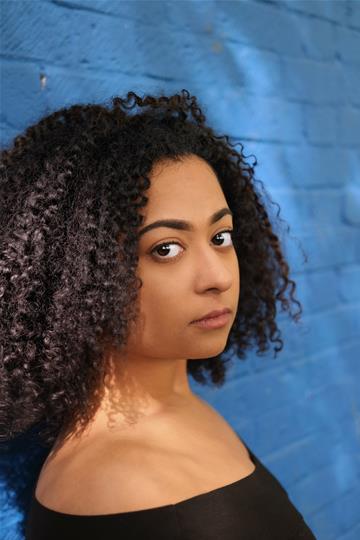 KirbyThey/ ThemEmail: leah_kirby@hotmail.co.ukWebsite:Height: 5’4”Weight: 11stHair: Black/BrownEyes: Black/BrownCurrently Filming for IM AN ACTOR DocumentarySOHO Theatres Writers Lab 2019- PresentPerforming in Bitches in a Ford KA at The Vaults. Lead singer in Drink the Kool Aid at the Vaults Lates 13/03/20 as CYRO in CYRO and The Drag TingzCreditsStage2019, Immersive, The Mad Hatter, The Mad Hatters Tea Party, Jessie- Lu Flynn2019, Cooperate, Host of Infamy, SMIRNOFF RELAUNCH CAMPAIGN, Dean Rodgers2019, Immersive, Cyro, BOOMTOWN: PARADISE HEIGHTS, Sam Dunstun2019, Immersive/ Site specific, Jackdaw, THE UNHOLY MARRIAGE OF SLICE AND SWEETLY , Immercity2019, Immersive (Ibiza), THE IMAGINATION CONCIERGE, Shotgun Carousel  2019, Stage, Cyro/ Dancer, GLASTONBURY: GUILTY PLEASURES, Shotgun carousel2019, Stage, Cyro, MOLL AND THE FUTURE KINGS, Samwanamaker The Globe, Angela Clekin2018-2019, Immersive/ Stage, Dionysus, DIVINE PROPORTIONS, Shotgun Carousel, Celine Lowenthal2018-2019, Stage, Gee, BITCHES IN A FORD KA, Cold Dinner, Holly Barnard2018, Stage, Ellie, HER NOT HIM, Lughnacy Productions, Amy Lawrence2018, Stage, Nike, PSYCHOPOMP, Fen Theatre, Maisie Newman2017, Stage, Burglar Betty, BURGLAR BILL, Pied Piper Theatre Company, Tina Williams2017, Immersive/ Site Specific, Hana, BRIDGES Y PUENTES, Ragroof Players2017, Stage, Howard Carter, EGYPTIAN EXTRAVAGANZA, Curious Flamingo Productions, Rosalind Othen2017, Stage, Arry, THE TRIAL OF LE SINGE, The Heretical Historians, Matthew Jameson2016, Stage, Nurse/Lawyer/Mother/Politician, GLAUCOMA, CapaTaro Theatre Company, Leah Kirby, InesSampaio, Alice Whitehouse2016, Stage, Nurse, HIPPOLYTOS, Thiasos Theatre company, MJ Coldiron2015, Stage, Iona, CHAIN REACTION, Chain Reaction, Sarah Smit2015, Stage, Joanna, HUMBLE PIE, Cavaliers theatre co, John Walton2015, Stage, Lula, IMAGINARIUM, East 15, Devised Piece2015, Stage, Rokujo, THE GHOSTS OF KANTAN, East 15, Franko Figueiredo2014, Stage, Kecak conductor, BALI TEMPEST, Pak Nyoman Sedana2014, Stage, Cherelle, HMP BRONZEFIELD, Blackwell Amelia, Sanderson Stephanie2013, Stage, Myrhha, TALES OF OVID, East 15, Margret ColdironFilm2018-2019, Documentary, Themselves, IM AN ACTOR, Maria Webb and Harry Knight2018, Feature Film, Ticket vendor, HOME SITTERS, Black Barn Productions, Will Terran2018, Music Video, Female Lead, ‘BREAK THE BLUES’ Stefan Taylor, J Black Media2018, Short Film, Gaia, HONEST ENCOUNTERS, Khevyn Ibrahim2018, Short Film, Sara, ANYONE, Kenzie Armstrong2017, Short Film, Grace, A DISAPPEARANCE, Butthead Films, Laura Spini2017, TV, Restaurant Customer, GAME THEORY (BBC4), Wingspan Productions, Cat GaleVoice over2018, Voice Over, Emma Angstrom, DINO DASH, Six to start, Matt Wieteska2017, Voice Over, Price, ZOMBIES, RUN! THE BOARD GAME, Six to Start, Matt WieteskaTrainingEAST 15 ACTING SCHOOL, BA World Performance, 3 years, 2012 - 2015COLCHESTER INSTITUTE, BTEC Extended National Diploma in Musical Theatre, 2 years,2010-2012Drag Performer (CYRO)Previously and currently performing in the UK and Worldwide in venues such as:RVT, The Glory, Bar Wotever, The Chateau, CRAMPS, The Globe, Soho theatre, Hello Sailor, Drag to Watch out for 2, LESE MAJESTE, Elrow (Ibiza), Wiltons Music Hall, Boomtown 2019, Hey Gurl, Glastonbury 2019 (Williams Green Stage), Fantabulosa! (UK Tour), Queer Voices, The Glory, Drag World Olympia, Non binary Cabaret, Phantasmaglorious, Lese Majeste, The Village  (Birmingham), The Fox (Birmingham), Birmingham Bullring and Grand Central, etc.